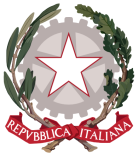 Istituto di Istruzione Secondaria Superiore "Archimede"Via Sipione, 147 - 96019 Rosolini (SR)  Tel.0931/502286 – Fax: 0931/850007e-mail :sris017003@istruzione.it - sris017003@pec.istruzione.it C.F. 83001030895 - Cod. Mecc. SRIS017003Codice Univoco Ufficio:  UF5C1Ywww.primoistitutoarchimede.itScheda monitoraggio dei progetti PTOF - a.s. 2018/2019Compilare una scheda per ogni periodo di riferimentoINDICARE IL PERIODO: 	 INIZIALE 	 IN  ITINERE 	  FINALEPARTECIPAZIONE E INTERESSETEMPIRICADUTA PREVISTA ED EFFETTI RILEVATI  in itinere   finale□ del comportamento	□ nelle competenze disciplinari□ motivazione allo studio	□ competenze metodologiche□ socializzazione	□ competenze nell'uso di strumenti□ altro  	DIFFICOLTÀ RISCONTRATEAttività  realizzata (pratica, grafica, digitale, uscita didattica,altro)INDICE DI SODDISFAZIONE DEL DOCENTEEventuali precisazioni: 	Scegliere un solo Obiettivo di processo (ritenuto prevalente nel progetto) e indicarlo con una X nel riquadro corrispondente a destra	Referente/i del progettoTitolo del progettoReferente del progettoDocenti partecipantiEventuale collaborazione con enti e/o soggetti esterniAmbienti  utilizzatiClassi coinvolte:Alunni iscritti (numero):Iscritti                                          ________Partecipanti nella fase in itinere  ________  Partecipanti nella fase finale       ________Media % degli alunni presenti rispetto al numero programmato                __________Media % degli alunni presenti rispetto al numero programmato                __________Orario di svolgimentocurricolare	□ extracurricolarePeriodo di realizzazione previstoda 	a  	Data di conclusione del progetto(per il monitoraggio in itinere)DurataN. incontri settimanali ___________N. ore per ogni incontro __________N. ore complessive del progetto  	nei tempinell'organizzazionenegli spazinegli strumentidi coordinamentodi comunicazione/relazioneSpecificare:Disseminazione del prodotto finale	 (Specificare):Certificazione finale (Specificare):moltoabbastanzapocoOBIETTIVI RAGGIUNTIcontenutimetodiorganizzazionetempi e duratapartecipazioneinteressedocumentazionevalutazioneAltro ___________Punti di forza del progettoArea di miglioramentoAREA DI PROCESSOOBIETTIVI DI PROCESSO1) Curricolo, progettazione e valutazione1-Promuovere l'acquisizione delle competenze chiave e di cittadinanza2- Favorire l'acquisizione di certificazioni linguistiche e della Patente europea del computer (ECDL)2) Ambiente di apprendimento3-Potenziare le reti internet e il supporto tecnologico nelle aule e nei laboratori4-Adeguare tutti gli ambienti alle norme sulla sicurezza3) Inclusione e differenziazione5-Potenziare l'inclusione, contrastare la dispersione scolastica e garantire a tutti gli alunni il diritto allo studio4) Continuità e orientamento6-Implementare la collaborazione con i docenti degli Istituti Superiori di I grado, con le Università e le Agenzie di collocamento5) Orientamento strategico e organizzazione della scuola7-Operare in rete con scuole, Università e Enti pubblici e privati6) Sviluppo e valorizzazione delle risorse umane8-Promuovere eventi favorevoli all'innovazione didattica: aggiornamento dei docenti nell'applicazione delle nuove tecnologie alla didattica; formazione linguistica dei docenti di DNL, almeno a livello B27) Integrazione con il territorio e rapporti con le famiglie9-Promuovere l'alternanza scuola-lavoro.10- Organizzare incontri tenuti tra le diverse agenzie educative e le nuove generazioni